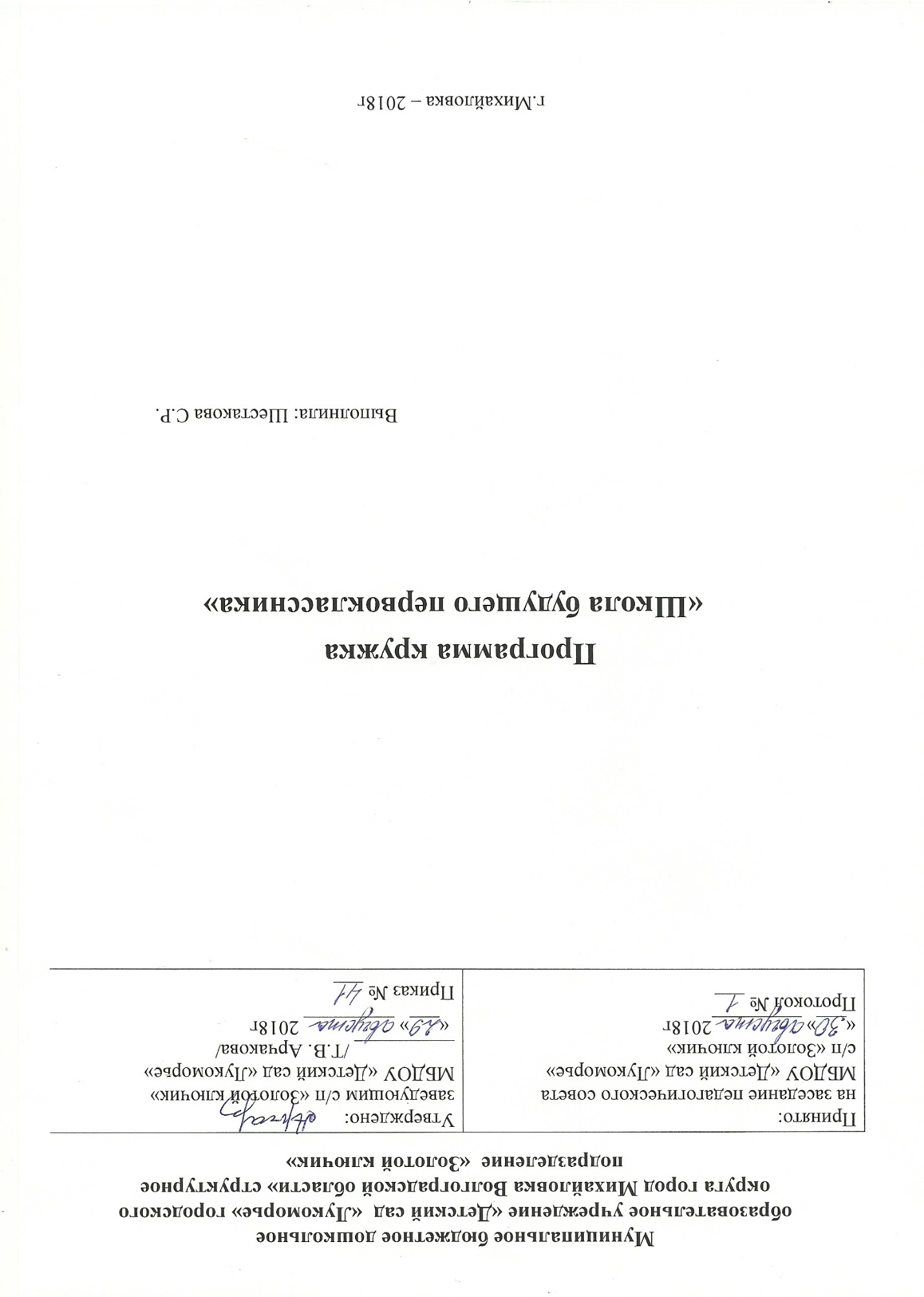 Пояснительная записка Актуальность и целесообразность создания данного вида кружковой деятельности послужил социальный запрос родителей и школы. Интеллектуальная готовность ребенка (наряду с эмоциональной психологической готовностью) является приоритетной для успешного обучения в школе, успешного взаимодействия со сверстниками и взрослыми.Для того, чтобы вчерашний дошкольник мог безболезненно включиться в новые для него отношения и новый (учебный) вид деятельности необходимы условия успешного вступления в школьную жизнь. Появилась необходимость создания кружковой деятельности с образовательной программой, которая дает возможность подготовить детей к школе. Занятия с будущими первоклассниками позволяют им в дальнейшем успешно овладеть школьной программой и продолжить обучение. Цель программы – создание образовательной среды, способствующей формированию общей культуры, развитию интеллектуальной, мотивационной и эмоционально-волевой сферы дошкольника, а также положительного отношения к школе, новой социальной роли – роли ученика. Основные задачи по  реализации данной программы:Развитие речи и обучение грамоте :• развитие видов речевой деятельности: умение слушать, говорить, свободно пользоваться языком в различных ситуациях общения.• обогащение речи детей, за счет расширения и уточнения представлений детей об окружающем мире в ходе чтения, рассмотрения иллюстраций, бесед и др.• развитие фонематического слуха (умение выделять звук из ряда других);• развитие фонематического анализа (умение делать звуко-буквенный анализ слов, правильно определять и давать характеристику звука);• развитие умения правильно обозначать звук на письме, составлять слова из букв и слогов, читать;• подготовка руки к письму (штриховка, обведение по контуру)Развитие математических представлений и логики :• развитие математических представлений о числах и цифрах;• знакомство с математическими знаками;• развитие умение решать и составлять арифметические задачи;составление числа из двух меньших• развитие внимания, наблюдательности, логического мышление;• подготовка руки к письму.Данная дополнительная образовательная программа рассчитана на детей в возрасте от 5 до 7 лет. Занятия проходят 2 раза в неделю.Форма занятий- совместная игровая-познавательная деятельность педагога и детей.Ожидаемые результаты после реализации программы.По разделу « Развитие речи и обучение грамоте»:- ребенок должен хорошо владеть понятиями: «слово», «звук», «буква», « предложение»; знать порядок букв (алфавит);- различать гласные и согласные звуки;- правильно ставить ударение в знакомых словах;- свободно и осознанно читать простые слова- правильно составлять из букв слоги всех видов и слова простой структуры;- уметь составлять простые предложения и интонационно правильно проговаривать их в соответствии со знаком на конце;- проявлять интерес к родному языку.По  разделу: « Развитие математических представлений и логики» :- ребенок должен различать и называть цифры и другие математические знаки (сложения- вычитания, знаки больше-меньше, равно); -знать состав числа;- уметь составлять и решать арифметические задачи;- ориентироваться в тетради.Методическое обеспечение программы.Индивидуальные тетради «Готовим руку к письму»  тренажёр-прописьГаврина С.Е. Кутявина Н.Л.   Индивидуальные тетради «Математика» Гаврина С.Е. Кутявина Н.Л.Азбука подвижная Карточки для звукового анализа Фишки- карточки для звукового анализа Касса букв Демонстрационные счетные палочки двух цветов Счетный материал демонстрационный и раздаточный Предметные картинки (раздаточный материл)Способы проверки освоения программы – мониторинг освоения детьми содержания дополнительной образовательной программы с помощью игровых заданий.  Форма подведения итогов по реализации дополнительной образовательной программы«Школа будущего первоклассника» – открытое занятие для родителей.Учебно-тематический план дополнительной образовательной программы                Литература:Федеральный государственный образовательный стандарт дошкольного образования, утвержденный Приказом Министерством    образования и науки Российской Федерации (Минобрнауки России) от 17 октября 2013 г. №1155. Володина В. С. Альбом по развитию речи. - М.: ЗАО «Росмэн -Пресс», 2009.           Гаврина  С.Е. Кутявина  Н.Л. «Готовим руку к письму»  тетради                  Гаврина С.Е Готов ли ваш ребёнок к школе. Сборник тестовГаврина С.Е. Кутявина Н.Л.  Математика, индивидуальные тетрадиЖукова Н.С. Букварь; Эксмо, 2012.Михайлова З.А. Игровые занимательные задания для дошкольников. М., 1990Н.А. Федосова, Т. Игнатьева, С.Волкова, В. Романова Математика. Конструирование букв и цифр – М.: Владос, 2001. Т.Беглова, В. Солнцева Готов ли я к школе?  – М.: Просвещение, 2012  Т.М.Андрианова, И.Л. Андрианова В мире звуков и букв: учебно-методическое пособие для подготовки к школе  – М.: Астрель, 2013. Т.М.Андрианова, И.Л. Андрианова. В мире чисел и цифр учебно-методическое пособие для подготовки к школе– М.: Астрель, 2013. № п/пТема (раздел)Основные задачиКоличество часовКоличество часовКоличество часов№ п/пТема (раздел)Основные задачивсеготеорияпрактикаОктябрьЗвуки и буквы(Развитие речи и обучение грамоте)Первого раздела:-развитие фонематического слуха- развитие фонематического анализа- формирование графомоторных навыков и уменийЧетыре занятияпо 30 мин10 мин20 минЧисла-цифры(Развитие математических представлений и логики)Второго раздела:-   развитие математических представлений о числах и цифрах   -совершенствовать счётные навыки в пределах 10.Четыре занятияпо 30 мин10 мин20 минНоябрьЗвуки и буквы(Развитие речи и обучение грамоте)Первого раздела:-развитие фонематического слуха- развитие фонематического анализа- формирование графомоторных навыков и уменийЧетыре занятияпо 30 мин10 мин20 минЧисла-цифры(Развитие математических представлений и логики)Второго раздела:- развитие математических представлений о числах и цифрах-знакомство с математическими знакамиЧетыре занятияпо 30 мин10 мин20 минДекабрьЗвуки и буквы(Развитие речи и обучение грамоте)Первого раздела-развитие фонематического слуха- развитие фонематического анализа- формирование графомоторных навыков и уменийЧетыре занятияпо 30 мин10 мин20 минАрифметические задачи(Развитие математических представлений и логики)Второго раздела:-совершенствовать счётные навыки в пределах 10.  - дать представление о составе числаЧетыре занятияпо 30 мин10 мин20 минЯнварьЗвуки и буквы(Развитие речи и обучение грамоте)Первого раздела:-развитие фонематического слуха- развитие фонематического анализа- формирование графомоторных навыков и уменийЧетыре занятияпо 30 мин10 мин20 минАрифметические задачи(Развитие математических представлений и логики)Второго раздела: -дать представление о составе числа- развивать ориентировку предметов в пространстве и относительно друг друга Четыре занятияпо 30 мин10 мин20 минФевраль  Звуки и буквы(Развитие речи и обучение грамоте)Первого раздела:-развитие фонематического слуха- развитие фонематического анализа- формирование графомоторных навыков и уменийЧетыре занятияпо 30 мин10 мин20 минАрифметические задачи(Развитие математических представлений и логики)Второго раздела:   -дать представление о составе числа   -развитие умения решать и составлять   арифметические задачи-совершенствовать счётные навыки в пределах 10Четыре занятияпо 30 мин10 мин20 минМартЗвуки и буквы(Развитие речи и обучение грамоте)Первого раздела:-развитие фонематического слуха- развитие фонематического анализа- формирование графомоторных навыков и уменийЧетыре занятияпо 30 мин10 мин20 минАрифметические задачи(Развитие математических представлений и логики)Второго раздела:-развитие умения решать и составлять арифметические задачи-развитие внимания, наблюдательности, логического мышление;Четыре занятияпо 30 мин10 мин20 минАпрельЗвуки и буквы(Развитие речи и обучение грамоте)Первого раздела:-развитие фонематического слуха- развитие фонематического анализа- формирование графомоторных навыков и уменийЧетыре занятияпо 30 мин10 мин20 минЛогические задачи(Развитие математических представлений и логики)Второго раздела:-развитие умения решать   логические задачи-совершенствовать счётные навыки в пределах 10Четыре занятияпо 30 мин10 мин20 минМайЗвуки и буквы(Развитие речи и обучение грамоте)Первого раздела:-развитие фонематического слуха- развитие фонематического анализа- формирование графомоторных навыков и уменийЧетыре занятияпо 30 мин10 мин20 минЛогические задачи(Развитие математических представлений и логики)Второго раздела:-развитие умениярешать арифметические  задачиЧетыре занятияпо 30 мин10 мин20 мин